แนวทางการจัดกิจกรรมการเรียนรู้รายวิชา ISระดับชั้นมัธยมศึกษาตอนต้น/ระดับชั้นมัธยมศึกษาตอนปลาย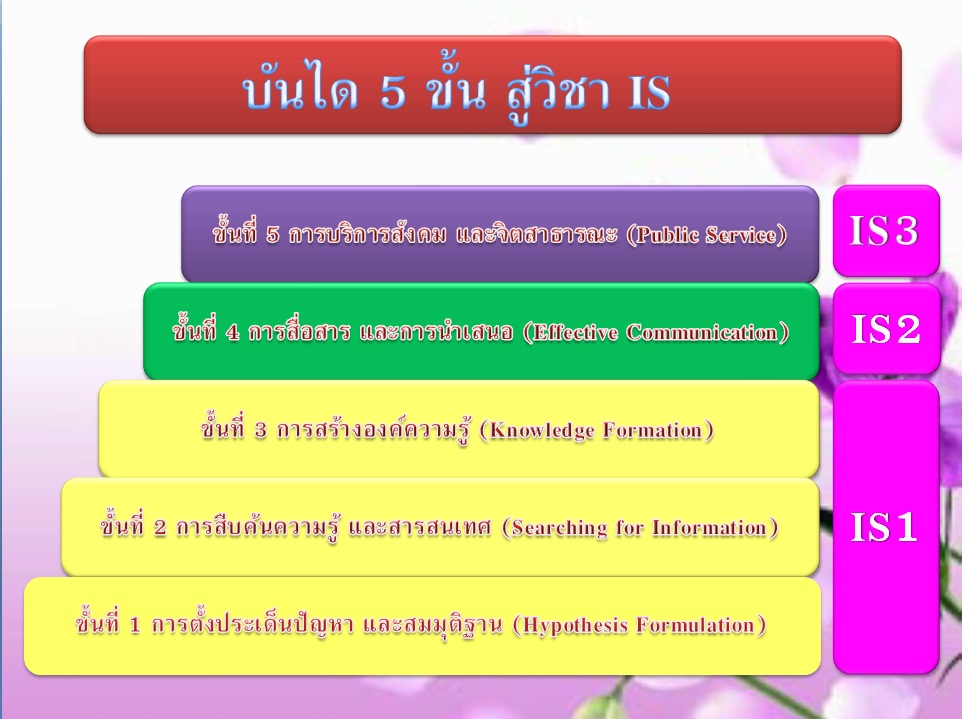 ฝ่ายบริหารวิชาการโรงเรียนแก่งหางแมวพิทยาคารสำนักงานเขตพื้นที่การศึกษามัธยมศึกษา เขต 17บทนำหลักสูตรและการเรียนการสอนในโรงเรียนมาตรฐานสากล	การจัดการเรียนรู้ในโรงเรียนมาตรฐานสากล มุ่งเน้นการเสริมสร้างความรู้ ความสามารถและคุณลักษณะที่พึงประสงค์ของผู้เรียนในศตวรรษที่ 21 สอดคล้องกับหลักสูตรแกนกลางการศึกษา    ขั้นพื้นฐาน พุทธศักราช 2551  และเป็นไปตามปฏิญญาว่าด้วยการจัดการศึกษาของ UNESCO ได้แก่  	Learning to know  หมายถึง  การเรียนเพื่อให้มีความรู้ในสิ่งต่าง ๆ อันจะเป็นประโยชน์ต่อไป ได้แก่ การรู้จักการแสวงหาความรู้ การต่อยอดความรู้ที่มีอยู่ และรวมทั้งการสร้างความรู้ขึ้นใหม่Learning to do  หมายถึง  การเรียนเพื่อการปฏิบัติหรือลงมือทำ  ซึ่งนำไปสู่การประกอบอาชีพจากความรู้ที่ได้ศึกษามา  รวมทั้งการปฏิบัติเพื่อสร้างประโยชน์ให้สังคมLearning to live with  the  others  หมายถึง  การเรียนรู้เพื่อการดำเนินชีวิตอยู่ร่วมกับคนอื่นได้อย่างมีความสุข  ทั้งการดำเนินชีวิตในการเรียน ครอบครัว สังคมและการทำงานLearning to be หมายถึง การเรียนรู้เพื่อให้รู้จักตัวเองอย่างถ่องแท้ รู้ถึงศักยภาพ 
ความถนัด ความสนใจของตนเอง  สามารถใช้ความรู้ ความสามารถของตนเองให้เกิดประโยชน์ต่อสังคม  เลือกแนวทางการพัฒนาตนเองตามศักยภาพ  วางแผนการเรียนต่อ  การประกอบอาชีพที่สอดคล้องกับศักยภาพตนเองได้ทั้งนี้เพื่อพัฒนาผู้เรียนให้มีคุณภาพ  ทั้งในฐานะพลเมืองไทยและพลโลก  เทียบเคียงกับนานาอารยประเทศ  โดยมุ่งเน้นให้ผู้เรียนมีศักยภาพที่สำคัญ ดังนี้1) ความรู้พื้นฐานในยุคดิจิทัล (Digital-Age Literacy)  มีความรู้พื้นฐานที่จำเป็นทางวิทยาศาสตร์ เศรษฐศาสตร์ เทคโนโลยี รู้ภาษา ข้อมูล และทัศนภาพ (Visual & Information)   รู้พหุวัฒนธรรมและมีความตระหนัก สำนึกระดับโลก (Multicultural literacy & Global Literacy)2) ความสามารถคิดประดิษฐ์อย่างสร้างสรรค์ (Inventive Thinking)  มีความสามารถในการปรับตัว  สามารถจัดการกับสภาวการณ์ที่มีความซับซ้อน  เป็นบุคคลที่ใฝ่รู้  สามารถกำหนด/ตั้งประเด็นคำถาม (Hypothesis  Formulation) เพื่อนำไปสู่การศึกษาค้นคว้า  แสวงหาความรู้  มีความสามารถในการคิดวิเคราะห์  คิดสังเคราะห์ ข้อมูล สารสนเทศ  และสรุปองค์ความรู้ (Knowledge  Formation ) ใช้ข้อมูลเพื่อการตัดสินใจเกี่ยวกับตนเองและสังคมได้อย่างเหมาะสม3) ทักษะการสื่อสารอย่างมีประสิทธิผล  (Effective Communication )  ความสามารถในการรับและส่งสาร  การเลือกรับหรือไม่รับข้อมูลข่าวสารด้วยหลักเหตุผล และความถูกต้อง มีวัฒนธรรมในการใช้ภาษา  ถ่ายทอดความคิด  ความรู้ ความเข้าใจ ความรู้สึก และทัศนะของตนเอง  เพื่อแลกเปลี่ยนข้อมูล ข่าวสาร และประสบการณ์  อันจะเป็นประโยชน์ต่อการพัฒนาตนเองและสังคม  รวมทั้งมีทักษะในการเจรจาต่อรองเพื่อขจัดและลดปัญหาความขัดแย้งต่าง ๆ  ตลอดจนสามารถเลือกใช้วิธีการสื่อสารที่มีประสิทธิภาพโดยคำนึงถึงผลกระทบที่มีต่อตนเองและสังคม	4)  ความสามารถในการใช้ทักษะชีวิต  ความสามารถในการนำกระบวนการต่าง ๆ ไปใช้ในการดำเนินชีวิตประจำวัน  การเรียนรู้ด้วยตนเอง  การเรียนรู้อย่างต่อเนื่อง  เข้าใจความสัมพันธ์และการเปลี่ยนแปลงของเหตุการณ์ต่าง ๆ ในสังคม  สามารถจัดการปัญหาและความขัดแย้งต่าง ๆ อย่างเหมาะสมและนำไปสู่การปฏิบัติ/นำไปใช้ให้เกิดประโยชน์ต่อสังคม  บริการสาธารณะ (Public Service )  ซึ่งหมายถึงการเป็นพลเมืองไทยและพลเมืองโลก (Global Citizen)	5)  ความสามารถในการใช้เทคโนโลยี การสืบค้นหาความรู้จากแหล่งเรียนรู้และวิธีการที่หลากหลาย (Searching for Information) เลือกและใช้เทคโนโลยีด้านต่าง ๆ และมีทักษะกระบวนการทางเทคโนโลยี  เพื่อการพัฒนาตนเองและสังคม  ในด้านการเรียนรู้ การสื่อสาร        การทำงาน การแก้ปัญหาอย่างสร้างสรรค์  ถูกต้องเหมาะสม และมีคุณธรรมการจัดทำหลักสูตร  และการจัดการเรียนการสอนสู่สากล	การที่ผู้เรียนจะได้รับการพัฒนาให้มีคุณภาพดังกล่าวข้างต้น ย่อมต้องอาศัยหลักสูตรสถานศึกษาที่เหมาะสม คือ จะต้องได้รับการออกแบบอย่างดี มีเป้าหมายและกระบวนการดำเนินงานที่เป็นระบบ  ด้วยความร่วมมือของบุคลากรทุกฝ่ายในโรงเรียน  หลักสูตรสถานศึกษาของโรงเรียนมาตรฐานสากลเป็นหลักสูตรที่ใช้เป็นเป้าหมายและทิศทางในการยกระดับการจัดการศึกษาของทั้งโรงเรียน  มิใช่การจัดในลักษณะของแผนการเรียนสำหรับผู้เรียนเพียงบางส่วน  การออกแบบหลักสูตรจะต้องสอดคล้องกับหลักการและแนวคิดของหลักสูตรแกนกลางการศึกษาขั้นพื้นฐาน  พุทธศักราช  2551  ซึ่งผู้เรียนจะได้รับการพัฒนาคุณภาพบรรลุตามมาตรฐานการเรียนรู้ของกลุ่มสาระการเรียนรู้  8  กลุ่มสาระ  และกิจกรรมพัฒนาผู้เรียนที่กำหนด  มีการพัฒนาต่อยอดลักษณะที่เทียบเคียงกับสากล  ทั้งในระดับประถมศึกษา มัธยมศึกษาตอนต้น และมัธยมศึกษาตอนปลาย โดยโรงเรียนพิจารณาให้สอดคล้องเหมาะสมกับสภาพความพร้อม  และจุดเน้นของโรงเรียน กระบวนการพัฒนาผู้เรียนสู่คุณภาพที่คาดหวัง	ในการจัดการเรียนสอนเพื่อให้ผู้เรียนมีคุณลักษณะและศักยภาพความเป็นสากล  คือ  เป็นบุคคลที่มีคุณภาพ  มีทักษะในการค้นคว้า  แสวงหาความรู้และมีความรู้พื้นฐานที่จำเป็น  สามารถคิดวิเคราะห์ สังเคราะห์ สร้างสรรค์  สามารถสื่อสารอย่างมีประสิทธิผล  มีทักษะชีวิต  ร่วมมือในการทำงานกับผู้อื่นได้เป็นอย่างดี  จะต้องมีกระบวนการจัดการเรียนรู้อย่างต่อเนื่อง  มีลำดับขั้นตอนที่เหมาะสมและสอดคล้องกับพัฒนาการของผู้เรียนในแต่ละระดับชั้น  โดยมีกระบวนการสำคัญในการจัดการเรียนรู้  เรียกว่า  “บันได 5 ขั้น ของการพัฒนาผู้เรียนสู่มาตรฐานสากล” ได้แก่การตั้งประเด็นคำถาม/สมมุติฐาน (Hypothesis  Formulation)  เป็นการฝึกให้ผู้เรียนรู้จักคิด  สังเกต   ตั้งคำถามอย่างมีเหตุผลและสร้างสรรค์  ซึ่งจะส่งเสริมให้ผู้เรียนเกิดการเรียนรู้ในการตั้งคำถาม (Learning  to  Question)  การสืบค้นความรู้จากแหล่งเรียนรู้และสารสนเทศ (Searching  for  Information) เป็นการฝึกแสวงหาความรู้  ข้อมูล  และสารสนเทศ  จากแหล่งเรียนรู้อย่างหลากหลาย เช่น  ห้องสมุด  อินเทอร์เน็ต  หรือจากการฝึกปฏิบัติ  ทดลอง  เป็นต้น  ซึ่งจะส่งเสริมให้ผู้เรียนเกิดการเรียนรู้ในการแสวงหาความรู้ (Learning  to  Search)  การสร้างองค์ความรู้ (Knowledge  Formation) เป็นการฝึกให้ผู้เรียนนำความรู้และสารสนเทศที่ได้จากการแสวงหาความรู้  มาถกแถลง  อภิปราย  เพื่อนำไปสู่การสรุปและสร้างองค์ความรู้  (Learning  to  Construct)  การสื่อสารและการนำเสนออย่างมีประสิทธิภาพ (Effective  Communication) เป็นการฝึกให้ผู้เรียนนำความรู้ที่ได้มาสื่อสารอย่างมีประสิทธิภาพซึ่งจะส่งเสริมให้ผู้เรียนเกิดการเรียนรู้และมีทักษะในการสื่อสาร  (Learning  to  Communication)  การบริการสังคมและจิตสาธารณะ (Public  Service) เป็นการนำความรู้สู่การปฏิบัติ  ซึ่งผู้เรียนจะต้องเชื่อมโยงความรู้ไปสู่การทำประโยชน์ให้กับสังคมและชุมชนรอบตัวตามวุฒิภาวะของผู้เรียนและจะส่งผลให้ผู้เรียนมีจิตสาธารณะและบริการสังคม  (Learning  to  Serve)  การศึกษาค้นคว้าด้วยตนเอง (Independent  Study : IS) เครื่องมือสำคัญในการพัฒนาการจัดกระบวนการเรียนรู้ตามบันได 5 ขั้น ดังกล่าว สามารถดำเนินการได้หลากหลายวิธีและการให้ผู้เรียนได้ศึกษาค้นคว้าด้วยตนเอง  “Independent  Study : IS” นับเป็นวิธีการที่มีประสิทธิภาพวิธีหนึ่งที่ใช้กันอย่างกว้างขวางในการพัฒนาผู้เรียน  เพราะเป็นการเปิดโลกกว้างให้ผู้เรียนได้ศึกษาค้นคว้าอย่างอิสระในเรื่องหรือประเด็นที่ตนสนใจ  เริ่มตั้งแต่การกำหนดประเด็นปัญหา  ซึ่งอาจเป็น Public  Issue  และ  Global  Issue  และดำเนินการค้นคว้าแสวงหาความรู้จากแหล่งข้อมูลที่หลากหลาย  มีการวิเคราะห์  สังเคราะห์  การอภิปรายแลกเปลี่ยนความคิดเห็น  เพื่อนำไปสู่การสรุปองค์ความรู้  จากนั้นก็หาวิธีที่เหมาะสมในการสื่อสารนำเสนอให้ผู้อื่นได้รับทราบ  และสามารถนำความรู้ที่ได้จากการศึกษาค้นคว้าไปทำประโยชน์แก่สาธารณะ  ซึ่งสิ่งเหล่านี้เป็นกระบวนการที่เชื่อมโยงต่อเนื่องกันตลอดแนว  ภายใต้ “การศึกษาค้นคว้าด้วยตนเอง	 (Independent  Study : IS) ”ซึ่งจัดแบ่งเป็นสาระการเรียนรู้  3 สาระ ประกอบด้วย		IS1 - การศึกษาค้นคว้าและสร้างองค์ความรู้ (Research and Knowledge formation)  เป็นสาระที่มุ่งให้ผู้เรียนกำหนดประเด็นปัญหา  ตั้งสมมุติฐาน    ค้นคว้า  แสวงหาความรู้และฝึกทักษะการคิดวิเคราะห์  สังเคราะห์ และสร้างองค์ความรู้	IS2 - การสื่อสารและการนำเสนอ (Communication and Presentation) เป็นสาระที่มุ่งให้ผู้เรียนนำความรู้ที่ได้รับ  มาพัฒนาวิธีการถ่ายทอด/สื่อสารความหมาย/แนวคิด  ข้อมูลองค์ความรู้ด้วยวิธีการนำเสนอที่เหมาะสม  หลากหลายรูปแบบ  และมีประสิทธิภาพ	IS3 - การนำองค์ความรู้ไปใช้บริการสังคม  (Global  Education  and  Social Service Activity)  เป็นสาระที่มุ่งให้ผู้เรียนนำ/ประยุกต์องค์ความรู้ไปสู่การปฏิบัติ  หรือไปใช้เกิดประโยชน์ต่อสังคม  เกิดบริการสาธารณะ  (Public  Service)	โรงเรียนต้องนำสาระการเรียนรู้  การศึกษาค้นคว้าด้วยตนเอง  (Independent   Study: IS) ไปสู่การเรียนการสอน  ด้วยการจัดทำรายวิชา  ออกแบบหน่วยการเรียนรู้  และกิจกรรมพัฒนาผู้เรียน  ตามแนวทางที่กำหนด  โดยพิจารณาให้สอดคล้องกับบริบท  วัยและพัฒนาการของผู้เรียน  ซึ่งอาจแตกต่างกันในระดับมัธยมศึกษาตอนต้นและมัธยมศึกษาตอนปลาย  ตัวอย่างรายละเอียดนำเสนอตามเป้าหมายคุณภาพผู้เรียนที่กำหนดเป้าหมายคุณภาพผู้เรียนในการศึกษาค้นคว้าด้วยตนเอง การพัฒนาผู้เรียนผ่านการศึกษาค้นคว้าด้วยตนเอง  (Independent  Study)   ครูผู้สอนจะต้องพิจารณาให้เหมาะสมกับวัยและพัฒนาการของผู้เรียน  กิจกรรมการเรียนรู้  ความยาก - ง่ายของชิ้นงาน หรือภาระงานที่ปฏิบัติจะต้องเหมาะสม  เป้าหมายคุณภาพผู้เรียนแต่ละระดับที่กำหนดนี้  เป็นเป้าหมายและกรอบทิศทางที่ครูจะใช้ในการจัดกิจกรรมการเรียนการสอนและการประเมินผลเป้าหมายคุณภาพผู้เรียนในการศึกษาค้นคว้าด้วยตนเองโครงสร้างหลักสูตรโรงเรียนมาตรฐานสากลระดับมัธยมศึกษาตอนต้นของโรงเรียนแก่งหางแมวพิทยาคาร  คำอธิบายรายวิชาI20201 การศึกษาค้นคว้าและสร้างองค์ความรู้: IS1(Research  and  Knowledge  Formation : IS1)รายวิชาเพิ่มเติม    ชั้นมัธยมศึกษาปีที่  2         ภาคเรียนที่ 1      จำนวน  1 หน่วยกิต         ศึกษา  วิเคราะห์  ฝึกทักษะตั้งประเด็นปัญหา/ตั้งคำถามในเรื่องที่สนใจโดยเริ่มจากตนเอง  เชื่อมโยงจากชุมชน  ท้องถิ่นและประเทศ  ตั้งสมมุติฐานและให้เหตุผลโดยใช้ความรู้จากศาสตร์สาขาต่างๆ  ค้นคว้าแสวงหาความรู้เกี่ยวกับสมมุติฐานที่ตั้งไว้จากแหล่งเรียนรู้ที่หลากหลาย  ออกแบบวางแผน  รวบรวมข้อมูล  วิเคราะห์ข้อมูลโดยใช้วิธีการที่เหมาะสม  ทำงานบรรลุผลตามเป้าหมายภายในกรอบการดำเนินงานที่กำหนด  โดยการกำกับดูแล  ช่วยเหลือของครูอย่างต่อเนื่อง  สังเคราะห์สรุปองค์ความรู้และร่วมกับเสนอแนวคิด  วิธีการแก้ปัญหาอย่างเป็นระบบ  ด้วยกระบวนการคิด  กระบวนการสืบค้นข้อมูล  กระบวนการแก้ปัญหา  กระบวนการปฏิบัติและกระบวนการกลุ่มในการวิพากษ์  เพื่อให้เกิดทักษะในการค้นคว้าแสวงหาความรู้  เปรียบเทียบเชื่อมโยงองค์ความรู้สังเคราะห์  สรุป  อภิปราย  เพื่อให้เห็นประโยชน์และคุณค่าของการศึกษาค้นคว้าด้วยตนเองผลการเรียนรู้1.  ตั้งประเด็นปัญหา  โดยเลือกประเด็นที่สนใจ  เริ่มจากตนเอง  ชุมชน ท้องถิ่น  และประเทศ2.  ตั้งสมมุติฐานประเด็นปัญหาที่ตนสนใจ 3.  ออกแบบ  วางแผน  และใช้กระบวนการรวบรวมข้อมูลอย่างมีประสิทธิภาพ4.  แสวงหาความรู้จากแหล่งข้อมูลที่หลากหลายและระบุแหล่งที่มาของข้อมูลได้ถูกต้อง5.  เสนอแนวคิด  วิธีการแก้ปัญหาอย่างเป็นระบบ6.  ศึกษารวบรวมข้อมูลอย่างเป็นระบบ  ถูกต้องครอบคลุมทั้งในเชิงปริมาณและคุณภาพ7.  สังเคราะห์ข้อมูล  สรุปองค์ความรู้และเปรียบเทียบเชื่อมโยงความรู้โดยใช้กระบวนการกลุ่มในการอภิปราย วิพากษ์  และแลกเปลี่ยนความคิดเห็นองค์ความรู้ที่ได้จากการค้นพบ8.  บอกประโยชน์และคุณค่าของการศึกษาค้นคว้าได้รวมทั้งหมด  8 ผลการเรียนรู้โครงสร้างรายวิชาเพิ่มเติม I20201 การศึกษาค้นคว้าและสร้างองค์ความรู้  : IS1  
ชั้นมัธยมศึกษาปีที่ 2  ภาคเรียนที่ 12  คาบ/สัปดาห์  40 ชั่วโมง/ภาคเรียน  1.0  หน่วยกิต  คะแนนเต็ม  100 คะแนนคำอธิบายรายวิชาI21202 การสื่อสารและการนำเสนอ : IS2(Communication  and  Presentation : IS2 )รายวิชาเพิ่มเติม	          ชั้นมัธยมศึกษาปีที่  2       ภาคเรียนที่ 2    จำนวน  1 หน่วยกิตเงื่อนไขการเรียน :  ผู้เรียนต้องผ่านการเรียนรายวิชา  การศึกษาค้นคว้าและสร้างองค์ความรู้ มาก่อน	ศึกษา  เรียบเรียง  และถ่ายทอดความคิดอย่างชัดเจน  เป็นระบบจากข้อมูลองค์ความรู้จากการศึกษาค้นคว้าในรายวิชาศึกษาค้นคว้าและสร้างองค์ความรู้  (Research  and  Knowledge  Formation)  เขียนโครงร่าง  บทนำ  เนื้อเรื่อง  สรุป  ในรูปของรายงานเชิงวิชาการ  โดยใช้คำจำนวน  2,500  คำ  มีการอ้างอิงแหล่งความรู้ที่เชื่อถือได้อย่างหลากหลาย  เรียบเรียงและถ่ายทอดอย่างชัดเจน  เป็นระบบ  มีการนำเสนอในรูปแบบเดี่ยว  (Oral  Individual Presentation)  หรือกลุ่ม  (Oral  Panel  Presentation)  โดยใช้สื่อประกอบที่หลากหลาย  และเผยแพร่ผลงานสู่สาธารณะ  เพื่อให้เกิดทักษะในการเขียนรายงานเชิงวิชาการ  และทักษะการสื่อสารที่มีประสิทธิภาพ  เห็นประโยชน์และคุณค่าในการสร้างสรรค์งานและถ่ายทอดสิ่งที่เรียนรู้ให้เป็นประโยชน์แก่สาธารณะผลการเรียนรู้1.  วางโครงร่างการเขียนตามหลักเกณฑ์  องค์ประกอบและวิธีการเขียนโครงร่าง2.  เขียนรายงานการศึกษาค้นคว้าเชิงวิชาการ  ภาษาไทยความยาว 2,500 คำ3.  นำเสนอข้อค้นพบ  ข้อสรุปจากประเด็นที่เลือกในรูปแบบเดี่ยว  (Oral  Individual Presentation) หรือกลุ่ม (Oral Panel Presentation) 4. ใช้สื่อ  อุปกรณ์ในการนำเสนอได้อย่างเหมาะสม มีประสิทธิภาพ5.  เผยแพร่ผลงานการศึกษาค้นคว้าในรูปแบบบทความวิชาการ  บทความวิจัย  นิทรรศการผลงานสู่สาธารณะ6.  บอกประโยชน์และคุณค่าในการสร้างสรรค์งานและถ่ายทอดสิ่งที่เรียนรู้แก่สาธารณะรวมทั้งหมด  6 ผลการเรียนรู้  โครงสร้างรายวิชาเพิ่มเติม I21202 การสื่อสารและการนำเสนอ  : IS2  ชั้นมัธยมศึกษาปีที่ 2  ภาคเรียนที่ 22  คาบ/สัปดาห์  40 ชั่วโมง/ภาคเรียน  1.0  หน่วยกิต  คะแนนเต็ม  100 คะแนนโครงสร้างหลักสูตรโรงเรียนมาตรฐานสากลระดับมัธยมศึกษาตอนปลายของโรงเรียนแก่งหางแมวพิทยาคารคำอธิบายรายวิชารายวิชา I31201 การสื่อสารและการนำเสนอ : IS1(Research and Knowledge Formation : IS1)รายวิชาเพิ่มเติม	    ระดับชั้นมัธยมศึกษาปีที่  5       ภาคเรียนที่ 1        จำนวน  1 หน่วยกิต	ศึกษา วิเคราะห์ ฝึกทักษะตั้งประเด็นปัญหา/ตั้งคำถามเกี่ยวกับ สถานการณ์ปัจจุบันและสังคมโลก ตั้งสมมติฐานและให้เหตุผลที่สนับสนุนหรือโต้แย้งประเด็นความรู้  โดยใช้ความรู้จากศาสตร์สาขาต่าง ๆ และมีทฤษฎีรองรับ ออกแบบวางแผน รวบรวมข้อมูล  ค้นคว้าแสวงหาความรู้เกี่ยวกับสมมติฐานที่ตั้งไว้จากแหล่งเรียนรู้ทั้งปฐมภูมิและทุติยภูมิ และสารสนเทศ อย่างมีประสิทธิภาพและพิจารณาความน่าเชื่อถือของแหล่งเรียนรู้อย่างมีวิจารณญาณ เพื่อให้ได้ข้อมูลที่ครบถ้วนสมบูรณ์  วิเคราะห์ข้อมูลโดยใช้วิธีการที่เหมาะสม สังเคราะห์สรุปองค์ความรู้และร่วมกัน มีกระบวนการกลุ่มในการวิพากษ์ แลกเปลี่ยนความคิดเห็น โดยใช้ความรู้จากสาขาวิชาต่าง ๆ เสนอแนวคิด วิธีการแก้ปัญหาอย่างเป็นระบบด้วยกระบวนการคิด  กระบวนการแก้ปัญหา กระบวนการปฏิบัติ  เพื่อให้เกิดทักษะในการค้นคว้าแสวงหาความรู้   สังเคราะห์สรุป อภิปรายผลเปรียบเทียบเชื่อมโยงความรู้ ความเป็นมาของศาสตร์ เข้าใจหลักการและวิธีคิดในสิ่งที่ศึกษา  เห็นประโยชน์และคุณค่าของการศึกษาค้นคว้าด้วยตนเองผลการเรียนรู้1. ตั้งประเด็นปัญหาจากสถานการณ์ปัจจุบันและสังคมโลก 2. ตั้งสมมติฐานและให้เหตุผลที่สนับสนุนหรือโต้แย้งประเด็นความรู้  โดยใช้ความรู้จากศาสตร์สาขา    ต่าง ๆ และมีทฤษฎีรองรับ3. ออกแบบ วางแผน ใช้กระบวนการรวบรวมข้อมูลอย่างมีประสิทธิภาพ4. ศึกษาค้นคว้า แสวงหาความรู้เกี่ยวกับประเด็นที่เลือกจากแหล่งเรียนรู้ที่มีประสิทธิภาพ 5. ตรวจสอบความน่าเชื่อถือของแหล่งที่มาของข้อมูลได้6. วิเคราะห์ข้อค้นพบด้วยสถิติที่เหมาะสม7. สังเคราะห์สรุปองค์ความรู้ด้วยกระบวนการกลุ่ม8. เสนอแนวคิด การแก้ปัญหาอย่างเป็นระบบด้วยองค์ความรู้จากการค้นพบโครงสร้างรายวิชาเพิ่มเติม  I31201  การศึกษาค้นคว้าและสร้างองค์ความรู้: IS1ชั้นมัธยมศึกษาปีที่  5  ภาคเรียนที่ 1คำอธิบายรายวิชารายวิชา I31202 การสื่อสารและการนำเสนอ : IS2(Communication  and  Presentation: IS2)รายวิชาเพิ่มเติม	    ระดับชั้นมัธยมศึกษาปีที่  5       ภาคเรียนที่ 2        จำนวน  1 หน่วยกิตเงื่อนไขการเรียน:  ผู้เรียนต้องผ่านการเรียนรายวิชา  การศึกษาค้นคว้าและสร้างองค์ความรู้ มาก่อนศึกษา  เรียบเรียง  และถ่ายทอดความคิดอย่างสร้างสรรค์จากรายวิชา  การศึกษาค้นคว้าและสร้างองค์ความรู้  (Research  and  Knowledge  Formation)  เกี่ยวกับสถานการณ์ปัจจุบันและสังคมโลก  
 	เขียนโครงร่าง  บทนำ  เนื้อเรื่อง  สรุป  ในรูปของรายงานการศึกษาค้นคว้าเชิงวิชาการเป็นภาษาไทยจำนวน   4,000  คำ  หรือเป็นภาษาอังกฤษ  จำนวน  2,000  คำ  มีการอ้างอิงแหล่งความรู้ที่เชื่อถือได้อย่างหลากหลาย  ทั้งในประเทศและต่างประเทศ  เรียบเรียงและถ่ายทอดสื่อสาร  นำเสนอความคิดอย่างชัดเจนเป็นระบบ  มีการนำเสนอในรูปแบบเดี่ยว  (Oral  Individual Presentation)  หรือกลุ่ม  (Oral  Panel  Presentation)  โดยใช้สื่อเทคโนโลยีที่หลากหลาย  และมีการเผยแพร่ผลงานสู่สาธารณะ  
 	เพื่อให้เกิดทักษะในการเขียนรายงานเชิงวิชาการ  และทักษะการสื่อสารอย่างมีประสิทธิภาพ  เห็นประโยชน์และคุณค่าในการสร้างสรรค์งานและถ่ายทอดสิ่งที่เรียนรู้ให้เป็นประโยชน์แก่สาธารณะผลการเรียนรู้วางโครงร่างการเขียนตามหลักเกณฑ์  องค์ประกอบและวิธีการเขียนโครงร่างเขียนรายงานการศึกษาค้นคว้าเชิงวิชาการ  ภาษาไทยความยาว 4,000 คำ  หรือ  ภาษาอังกฤษความยาว  2,500  คำนำเสนอข้อค้นพบ  ข้อสรุปจากประเด็นที่เลือกในรูปแบบเดี่ยว  (Oral  Individual  Presentation)  หรือกลุ่ม  (Oral  Panel  Presentation)เผยแพร่ผลงานสู่สาธารณะ  โดยใช้การสนทนา/วิพากษ์ผ่านสื่ออิเล็กทรอนิกส์  เช่น  e-conference, social  media  onlineบอกประโยชน์และคุณค่าในการสร้างสรรค์งานและถ่ายทอดสิ่งที่เรียนรู้ให้เป็นประโยชน์รวมทั้งหมด  5 ผลการเรียนรู้โครงสร้างรายวิชาเพิ่มเติม  I31202  การสื่อสารและการนำเสนอ : IS2ชั้นมัธยมศึกษาปีที่  5  ภาคเรียนที่ 2 (กิจกรรมเพื่อสังคมและสาธารณประโยชน์) IS3................................... 
            เป็นกิจกรรมที่นำความรู้ หรือประยุกต์ใช้ความรู้จากสิ่งที่ศึกษาค้นคว้าและเรียนรู้จากรายวิชาเพิ่มเติม(IS1,IS2) ไปสู่การปฏิบัติในการสร้างสรรค์โครงงาน / โครงการต่าง ๆ ที่ก่อให้เกิดประโยชน์ต่อสาธารณะหรือบริการสังคม ชุมชน ประเทศหรือสังคมโลก มีการกำหนดเป้าหมาย วัตถุประสงค์ วางแผนการทำงานและตรวจสอบความก้าวหน้า วิเคราะห์ วิจารณ์ผลที่ได้จากการปฏิบัติกิจกรรมหรือโครงงาน / โครงการโดยใช้กระบวนการกลุ่มเพื่อให้ผู้เรียนมีทักษะการคิดสร้างสรรค์ เป็นกิจกรรมจิตอาสาที่ไม่มีค่าจ้างตอบแทน เป็นกิจกรรมที่ให้มีความตระหนักรู้ มีสำนึกความรับผิดชอบต่อตนเองและต่อสังคม
 
            เป้าหมายการดำเนินกิจกรรม
          1. วิเคราะห์องค์ความรู้จากการเรียนใน IS1 และ IS2 เพื่อกำหนดแนวทางไปสู่การปฏิบัติให้เกิดประโยชน์ต่อสังคม
          2. เขียนเป้าหมาย/ วัตถุประสงค์ เค้าโครง กิจกรรม/โครงงานการ และแผนปฏิบัติโครงงาน / โครงการ
          3. ปฏิบัติตามแผนและตรวจสอบความก้าวหน้าทางการปฏิบัติโครงงาน / โครงการ
          4. ร่วมแสดงความคิดเห็น วิเคราะห์ วิพากษ์ การปฏิบัติโครงงาน / โครงการ
          5. สรุปผลการปฏิบัติกิจกรรม/โครงงาน / โครงการ และแสดงความรู้สึก ความคิดเห็นต่อผลการปฏิบัติงานหรือกิจกรรม ซึ่งแสดงถึงการตระหนักรู้ มีสำนึกรับผิดชอบต่อตนเองและต่อสังคม
        โครงสร้างการจัดกิจกรรมการนำองค์ความรู้ไปใช้บริการสังคม IS3
ระดับมัธยมศึกษาตอนต้นและมัธยมศึกษาตอนปลายคุณภาพผู้เรียนระดับมัธยมศึกษาตอนต้นระดับมัธยมศึกษาตอนปลาย1.  การตั้งประเด็นคำถาม/สมมุติฐานอย่างมีเหตุผล(Hypothesis Formulation)-  ตั้งประเด็น/คำถามในเรื่องที่ตนสนใจโดยเริ่มจากตัวเองเชื่อมโยงกับชุมชน ท้องถิ่น ประเทศ-  ตั้งสมมุติฐานและให้เหตุผล โดยใช้ความรู้จากสาขาวิชาต่างๆ-  ตั้งประเด็น/คำถามเกี่ยวกับสถานการณ์ปัจจุบัน และสังคมโลก-  ตั้งสมมุติฐานและให้เหตุผลที่สนับสนุนหรือโต้แย้งประเด็นความรู้จากสาขาวิชาต่างๆ และมีทฤษฎีรองรับคุณภาพผู้เรียนระดับมัธยมศึกษาตอนต้นระดับมัธยมศึกษาตอนปลาย2.  การสืบค้นความรู้จากแหล่งเรียนรู้และสารสนเทศหรือจากการปฏิบัติ ทดลอง (Searching for Information)-  ศึกษา  ค้นคว้า  แสวงหาความรู้เกี่ยวกับ สมมุติฐานที่ตั้งไว้จากแหล่งเรียนรู้หลากหลาย (เช่น  ห้องสมุด  แหล่งเรียนรู้ทางออนไลน์  วารสาร  การปฏิบัติทดลอง  หรืออื่นๆ)-  ออกแบบ  วางแผน  รวบรวมข้อมูลโดยใช้ระบวนการรวบรวมข้อมูลอย่างมีประสิทธิภาพ-  ใช้กระบวนการกลุ่มในการแลกเปลี่ยนความคิดเห็นโดยใช้ความรู้จากวิชาสาขาต่างๆ เพื่อให้ได้ข้อมูลที่ครบถ้วนสมบูรณ์-  ทำงานบรรลุผลตามเป้าหมายภายในกรอบการดำเนินงานที่กำหนด  โดยการกำกับดูแลช่วยเหลือของครูอย่างต่อเนื่อง-  ศึกษา ค้นคว้า หาความรู้ ข้อมูลและสารสนเทศ โดยระบุ แหล่งเรียนรู้ ทั้งปฐมภูมิ และทุติยภูมิ-  ออกแบบ  วางแผนรวบรวมข้อมูลโดยใช้กระบวนการ    รวบรวมข้อมูลอย่างมีประสิทธิภาพ-  ใช้กระบวนการกลุ่มแลกเปลี่ยนความคิดเห็นโดยใช้ความรู้จากวิชาสาขาต่างๆ และพิจารณาความรู้อย่างมีวิจารณญาณเพื่อให้ได้ข้อมูลที่ครบถ้วนสมบูรณ์-  ทำงานบรรลุผลตามเป้าหมายอย่างมีประสิทธิภาพโดยคำแนะนำของครูที่ให้คำปรึกษาอย่างต่อเนื่องคุณภาพผู้เรียนระดับมัธยมศึกษาตอนต้นระดับมัธยมศึกษาตอนปลาย3.  การสรุปองค์ความรู้ (Knowledge  Formation)-  วิเคราะห์ข้อมูล โดยใช้วิธีการที่เหมาะสม-  สังเคราะห์และสรุปองค์ความรู้  อภิปรายผลและเปรียบเทียบเชื่อมโยงความรู้-  เสนอแนวคิด  วิธีแก้ปัญหาอย่างเป็นระบบ-  อธิบายความเป็นมาของศาสตร์หลักการ  และวิธีคิดในสิ่งที่ศึกษาค้นคว้า-  วิเคราะห์ข้อมูล  โดยใช้วิธีการที่เหมาะสม-  สังเคราะห์และสรุปองค์ความรู้อภิปรายผล  เปรียบเทียบเชื่อมโยงความรู้-  เสนอแนวคิด  วิธีแก้ปัญหาอย่างเป็นระบบ4.  การสื่อสารและ          การนำเสนออย่างมีประสิทธิภาพ (Effective Communication)-  เรียบเรียงและถ่ายทอดความคิดอย่างชัดเจน เป็นระบบ-  นำเสนอในรูปแบบเดี่ยว โดยใช้สื่อประกอบหลากหลาย-  เขียนรายงานการค้นคว้าศึกษาค้นคว้าเชิงวิชาการความยาว  2,500  คำ-  อ้างอิงแหล่งความรู้ที่เชื่อถือได้อย่างหลากหลาย-  เผยแพร่ผลงานสู่สาธารณะ-  เรียบเรียงและถ่ายทอดความคิดอย่างสร้างสรรค์ เป็นระบบ-  นำเสนอในรูปแบบเดี่ยว  หรือกลุ่มเป็นภาษาไทย  หรือภาษาอังกฤษโดยใช้สื่อเทคโนโลยีที่หลากหลาย-  เขียนรายงานการศึกษาค้นคว้าเชิงวิชาการเป็นภาษาไทยความยาว  4,000  คำ  หรือภาษาอังกฤษความยาว  2,000  คำ-  อ้างอิงแหล่งความรู้ที่เชื่อถือได้ทั้งในและต่างประเทศ-  ใช้การสนทนา/วิพากษ์ผ่านสื่ออีเล็กทรอนิกส์  เช่น  e-conference,social  media  onlineคุณภาพผู้เรียนระดับมัธยมศึกษาตอนต้นระดับมัธยมศึกษาตอนปลาย5.  การนำความรู้ไปใช้บริการสังคม-  นำความรู้ไปประยุกต์สร้างสรรค์ประโยชน์ต่อโรงเรียนและชุมชน-  เผยแพร่ความรู้และประสบการณ์ที่ได้จากการลงมือปฏิบัติเพื่อประโยชน์  ต่อโรงเรียนและชุมชน-  นำความรู้ไปประยุกต์สร้างสรรค์ประโยชน์ต่อสังคมและโลก-  เผยแพร่ความรู้และประสบการณ์ที่ได้จากการลงมือปฏิบัติเพื่อประโยชน์ต่อสังคมและโลกชั้นมัธยมศึกษาปีที่ 2ชั้นมัธยมศึกษาปีที่ 2ชั้นมัธยมศึกษาปีที่ 2ชั้นมัธยมศึกษาปีที่ 2                 ภาคเรียนที่ 1                  ภาคเรียนที่ 1                    ภาคเรียนที่ 2                   ภาคเรียนที่ 2            วิชา  หน่วยกิต              วิชา หน่วยกิตI20201 การศึกษาค้นคว้าและสร้างองค์ความรู้ : IS11.0I20202 การสื่อสารและการนำเสนอ :  IS2    1.0การนำองค์ความรู้ไปใช้บริการสังคม : IS3 (บูรณาการกับกิจกรรมเพื่อสังคมและสาธารณประโยชน์)หน่วยที่ชื่อหน่วยการเรียนรู้ผลการเรียนรู้สาระสำคัญเวลาน้ำหนักคะแนน1จุดประกายความคิด1.  ตั้งประเด็นปัญหา  โดยเลือกประเด็นที่สนใจ  เริ่มจากตนเอง  ชุมชน ท้องถิ่น  และประเทศ2.  ตั้งสมมุติฐานประเด็นปัญหาที่ตนสนใจ 3.  ออกแบบ  วางแผน  และใช้กระบวนการรวบรวมข้อมูลอย่างมีประสิทธิภาพการใช้ปัญหาเป็นฐานโดยการตั้งคำถาม  การตั้งสมมติฐานใช้กระบวนการออกแบบ  และวางแผนอย่างเป็นระบบ12302ค้นคว้าแสวงหาคำตอบ4.  แสวงหาความรู้จากแหล่งข้อมูลที่หลากหลายและระบุแหล่งที่มาของข้อมูลได้ถูกต้อง5.  เสนอแนวคิด  วิธีการแก้ปัญหาอย่างเป็นระบบ6.  ศึกษารวบรวมข้อมูลอย่างเป็นระบบ  ถูกต้องครอบคลุมทั้งในเชิงปริมาณและคุณภาพกระบวนการสืบเสาะรวบรวมความรู้จากแหล่งข้อมูลที่หลากหลายเพื่อนำความรู้ไปใช้ให้เกิดประโยชน์ต่อตนเองและส่วนรวม16403รอบรู้และเห็นคุณค่า7.  สังเคราะห์ข้อมูล  สรุปองค์ความรู้และเปรียบเทียบเชื่อมโยงความรู้โดยใช้กระบวนการกลุ่มในการอภิปราย วิพากษ์  และแลกเปลี่ยนความคิดเห็นองค์ความรู้ที่ได้จากการค้นพบ8.  บอกประโยชน์และคุณค่าของการศึกษาค้นคว้าได้การสังเคราะห์ข้อมูลและสรุปองค์ความรู้จากการศึกษาค้นคว้าอย่างมีประสิทธิภาพ1230รวมรวมรวมรวม40100หน่วยที่ชื่อหน่วย     การเรียนรู้ผลการเรียนรู้สาระสำคัญเวลา (ชั่วโมง)น้ำหนักคะแนน1เรียงร้อยถ้อยคำ1. เขียนรายงานการศึกษาค้นคว้าองค์ความรู้เชิงวิชาการภาษาไทยความยาว 2,500 คำรายงานเชิงวิชาการ หมายถึง งานเขียน
ทางวิชาการที่เกิดจากการศึกษาค้นคว้า รวบรวมข้อมูลจากแหล่งต่าง ๆโดยศึกษาค้นคว้าจากเอกสาร  
จากการสำรวจ การสังเกต  การทดลอง ฯลฯ แล้วนำมา รวบรวมวิเคราะห์
เรียบเรียง ขึ้นใหม่ ตามโครงเรื่องที่ได้วางไว้    โดยมีหลักฐานและ เอกสารอ้างอิงประกอบ20502เล่าสู่กันฟัง2. นำเสนอข้อค้นพบ ข้อสรุปจากองค์ความรู้ที่ศึกษาในรูปแบบกลุ่มหรือรายบุคคล โดยใช้สื่ออุปกรณ์ในการนำเสนอได้อย่างเหมาะสมวิธีการนำเสนอข้อค้นพบด้วยสื่อเป็นตัวชี้ถึงประสิทธิภาพของ
การเรียนการสอน
ในครั้งนั้น ๆ วิธีหนึ่งเพราะสื่อจะเป็นตัวการสำคัญที่จะถ่ายทอด12303. มีทักษะการเขียนรายงานเชิงวิชาการและการสื่อสารโดยใช้สื่อประสมในการนำเสนอได้อย่างเหมาะสม
มีประสิทธิภาพความรู้ ความเข้าใจ และประสบการณ์ของผู้เรียนซึ่งควรมีทางเลือกหลายช่องทางในการนำเสนอข้อมูลที่เหมาะสมและ
มีประสิทธิภาพหน่วยที่ชื่อหน่วย     การเรียนรู้ผลการเรียนรู้สาระสำคัญเวลา (ชั่วโมง)น้ำหนักคะแนน3คุณค่าของงาน4. เผยแพร่ผลงานการศึกษาค้นคว้าในรูปแบบบทความวิชาการ บทความวิจัยแสดงนิทรรศการผลงานตีพิมพ์ในเอกสารวารสารทางวิชาการ หรือเทคโนโลยีสารสนเทศ5. บอกประโยชน์และคุณค่าในการสร้างสรรค์งานและถ่ายทอดสิ่งที่เรียนรู้แก่สาธารณะการถ่ายโอนองค์ความรู้จากการศึกษา ค้นคว้า และข้อค้นพบ โดยการการเผยแพร่ผลงาน เช่น การจัดนิทรรศการเป็นการจัดแสดงข้อมูลเนื้อหาผลงานต่าง ๆ ด้วยวัสดุ สิ่งของอุปกรณ์และกิจกรรมที่หลากหลายแต่
มีความสัมพันธ์กันในแต่ละเรื่องโดยมีจุดมุ่งหมาย
ที่ชัดเจน มีการวางแผนและออกแบบที่เร้าความสนใจให้ผู้ชมมีส่วนร่วมในการดู การฟัง การสังเกต
การจับต้องและการทดลองด้วยสื่อที่หลากหลาย820รวมรวมรวมรวม40100ชั้นมัธยมศึกษาปีที่ 5ชั้นมัธยมศึกษาปีที่ 5ชั้นมัธยมศึกษาปีที่ 5ชั้นมัธยมศึกษาปีที่ 5                 ภาคเรียนที่ 1                  ภาคเรียนที่ 1                    ภาคเรียนที่ 2                   ภาคเรียนที่ 2            วิชา  หน่วยกิต              วิชา หน่วยกิตI30201 การศึกษาค้นคว้าและสร้างองค์ความรู้ : IS11.0I30202 การสื่อสารและการนำเสนอ :  IS2    1.0การนำองค์ความรู้ไปใช้บริการสังคม : IS3 (บูรณาการกับกิจกรรมเพื่อสังคมและสาธารณประโยชน์)หน่วยที่ชื่อหน่วยการเรียนรู้ผลการเรียนรู้สาระสำคัญชั่วโมงน้ำหนักคะแนน1เปิดประเด็นปัญหา1. ตั้งประเด็นปัญหา จากสถานการณ์ปัจจุบันและสังคมโลก2. ตั้งสมมติฐานและให้เหตุผลที่สนับสนุน หรือโต้แย้งประเด็นความรู้โดยใช้ความรู้จากสาขาวิชาต่าง ๆ และมีทฤษฎีรองรับ3. ออกแบบ วางแผน ใช้กระบวนการรวบรวมข้อมูลอย่างมีประสิทธิภาพ1.การตั้งประเด็นปัญหา คำถาม และการตั้งสมมติฐาน  2.การออกแบบวางแผนใช้กระบวนการ รวบรวมข้อมูล10302ปรารถนาคำตอบ4. ศึกษา ค้นคว้า แสวงหาความรู้เกี่ยวกับประเด็นที่เลือกจากแหล่งเรียนรู้ที่มีประสิทธิภาพ5. ตรวจสอบความน่าเชื่อถือของแหล่งที่มาของข้อมูล6. วิเคราะห์ข้อค้นพบด้วยสถิติที่เหมาะสม3.การศึกษา ค้นคว้า แสวงหาความรู้    จากแหล่งเรียนรู้4.การตรวจสอบ  ความน่าเชื่อถือของแหล่งที่มาของข้อมูล  5.การวิเคราะห์  สังเคราะห์ข้อมูล20403รอบคอบมีปัญญา7. สังเคราะห์สรุปองค์ความรู้ด้วยกระบวนการกลุ่ม8. เสนอแนวคิดการแก้ปัญหาอย่างเป็นระบบด้วยองค์ความรู้จากการค้นพบแผนการทำงานของนักเรียน6.การสรุปองค์ความรู้7.การแสดงความคิดและการแก้ปัญหา1030รวม40100หน่วยที่ชื่อหน่วยการเรียนรู้ชื่อหน่วยการเรียนรู้ผลการเรียนรู้ผลการเรียนรู้สาระสำคัญชั่วโมงชั่วโมงน้ำหนักคะแนนน้ำหนักคะแนน1Design OutlineDesign Outline1. วางโครงร่างการเขียนตามหลักเกณฑ์  องค์ประกอบและวิธีการเขียนโครงร่าง1. วางโครงร่างการเขียนตามหลักเกณฑ์  องค์ประกอบและวิธีการเขียนโครงร่าง- การเขียนโครงร่างรายงานการศึกษาค้นคว้าเชิงวิชาการ- หลักเกณฑ์  องค์ประกอบและ  วิธีการเขียนโครงร่าง101030302Writing ReportWriting Report2. เขียนรายงานการศึกษาค้นคว้าเชิงวิชาการภาษาไทยความยาว  4,000  คำ  หรือ  ภาษาอังกฤษความยาว  2,500  คำ2. เขียนรายงานการศึกษาค้นคว้าเชิงวิชาการภาษาไทยความยาว  4,000  คำ  หรือ  ภาษาอังกฤษความยาว  2,500  คำ- การเขียนรายงานการศึกษา  ค้นคว้าเชิงวิชาการภาษาไทย  หรือภาษาอังกฤษ181840403Show and ShareShow and Share3. นำเสนอข้อค้นพบ  ข้อสรุปจากประเด็นที่เลือกในรูปแบบเดี่ยว (Oral indiviual presentation)  หรือรูปแบบกลุ่ม (Oral panel resentation)  โดยใช้สื่อเทคโนโลยี  ที่หลากหลาย4. เผยแพร่ผลงานสู่สาธารณะ  โดยใช้การสนทนา / วิพากษ์ผ่านสื่ออิเล็กทรอนิกส์  เช่น  e-conference , social media online3. นำเสนอข้อค้นพบ  ข้อสรุปจากประเด็นที่เลือกในรูปแบบเดี่ยว (Oral indiviual presentation)  หรือรูปแบบกลุ่ม (Oral panel resentation)  โดยใช้สื่อเทคโนโลยี  ที่หลากหลาย4. เผยแพร่ผลงานสู่สาธารณะ  โดยใช้การสนทนา / วิพากษ์ผ่านสื่ออิเล็กทรอนิกส์  เช่น  e-conference , social media online- การนำเสนอและการเผยแพร่ผลงานการเขียนรายงานการศึกษาค้นคว้า- การเลือกรูปแบบและสื่อประกอบการนำเสนอผลงาน-  คุณค่าของการสร้างสรรค์งานและถ่ายทอดสิ่งที่เรียนรู้12123030หน่วยที่หน่วยที่ชื่อหน่วยการเรียนรู้ชื่อหน่วยการเรียนรู้ผลการเรียนรู้สาระสำคัญสาระสำคัญชั่วโมงชั่วโมงน้ำหนักคะแนน5. เห็นประโยชน์และคุณค่าในการสร้างสรรค์งานและถ่ายทอดสิ่งที่เรียนรู้แก่สาธารณะรวมรวมรวมรวมรวมรวมรวม4040100ลำดับกิจกรรมชั่วโมงหมายเหตุ1วิเคราะห์องค์ความรู้ เพื่อกำหนดแนวทางทางการนำไปประยุกต์ใช้ให้เกิดประโยชน์ต่อโรงเรียนและชุมชน เช่น
- สิ่งแวดล้อม
- ปัญหาและผลกระทบต่อวิถีชีวิต การเมือง การปกครอง เศรษฐกิจ และสังคม
- การอนุรักษ์สิ่งแวดล้อม
- แนวทางการอนุรักษ์สิ่งแวดล้อม(เลือกเฉพาะเรื่องที่สนใจจะอนุรักษ์)2วางแผนการทำกิจกรรม เพื่อนำความรู้ไปสร้างประโยชน์ต่อโรงเรียนและชุมชนโดยจัดทำรายละเอียดและตารางเวลาในการปฏิบัติกิจกรรมตามโครงการ / โครงงาน / กิจกรรมที่จะดำเนินการ  เช่น
- โครงการเผยแพร่ความรู้ เรื่อง การอนุรักษ์สิ่งแวดล้อม
- โครงการรณรงค์สร้างจิตสำนึก เรื่อง การอนุรักษ์สิ่งแวดล้อม
- โครงการผลิตสื่อการเรียนรู้เพื่อการอนุรักษ์สิ่งแวดล้อม ฯลฯ3ปฏิบัติกิจกรรมตามปฏิทินที่กำหนด เช่น
- ปฏิบัติกิจกรรมตามปฏิทินการดำเนินงานโครงการเผยแพร่ความรู้ เรื่อง การอนุรักษ์สิ่งแวดล้อม
- ปฏิบัติกิจกรรมตามปฏิทินการดำเนินงานโครงการรณรงค์สร้างจิตสำนึก เรื่อง การอนุรักษ์สิ่งแวดล้อม
- ปฏิบัติกิจกรรมตามปฏิทินการดำเนินงานโครงการผลิตสื่อการเรียนรู้เพื่อการอนุรักษ์สิ่งแวดล้อม4สรุปผลการดำเนินกิจกรรม เช่น
- บันทึกผลการดำเนินงาน
- สะท้อนความคิดเห็นของตนเอง / ชุมชนในการทำกิจกรรม
- อภิปรายและสรุปผลการดำเนินกิจกรรม
 ลำดับกิจกรรมชั่วโมงหมายเหตุ5เผยแพร่ผลงานผลงานในรูปแบบที่หลากหลาย เช่น
-  จัดทำแผ่นพับเผยแพร่ผลงาน
- จัดทำเว็บไซด์ หรือเผยแพร่ผลงานในเว็บไซด์
- จัดทำ Facebook หรือเผยแพร่ผลงานใน Facebook
- จัดทำป้ายนิเทศ หรือไวนิลเผยแพร่ผลงาน
- จัดทำ CD DVD เผยแพร่ผลงาน
- จัดนิทรรศการเผยแพร่ผลงาน ฯลฯรวม